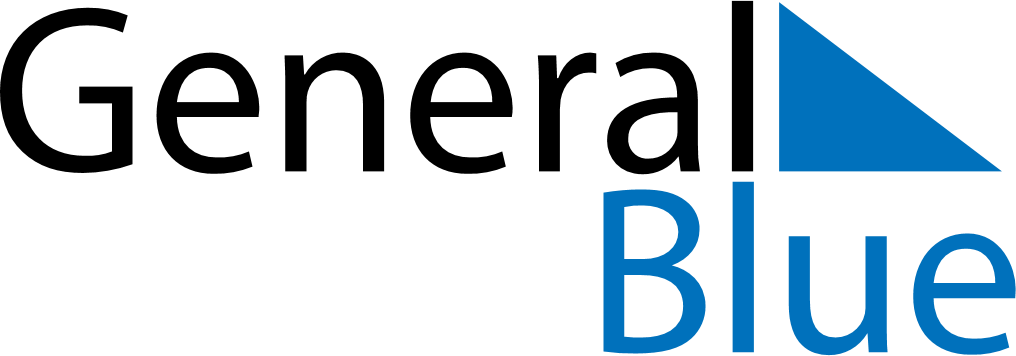 September 2028September 2028September 2028LiechtensteinLiechtensteinMondayTuesdayWednesdayThursdayFridaySaturdaySunday12345678910Mariä Geburt1112131415161718192021222324252627282930